InnehållsförteckningProjektinformationProjektets start- och slutdatumProjektstart:		2019-04-01Projektavslut: 		2021-12-31SammanfattningStrukturbild Fyrbodal är ett arbetssätt och utgör plattform för mellankommunal samplanering. Strukturbild Fyrbodal utgår från kommunernas olika förutsättningar och möjligheter. Resultatet är effektivare resursanvändning, hållbar utveckling och tillväxt. Globalisering, klimatförändringar, urbanisering, digitalisering och en förändrad demografi är utmaningar som kräver viljestyrd strategisk samplanering på alla nivåer. Genom Strukturbild Fyrbodal ökas kunskapen om hur olika framgångsfaktorer samspelar för hållbar utveckling och tillväxt i såväl de enskilda kommunerna som i delregionerna, regionen, nationen och globalt. Arbetssättet bygger på ett mellankommunalt engagemang, ökad territoriell kunskap och förståelse för hur kommunernas olika styrkor och resursbaser bidrar till helheten.Projektets mål är att utifrån en politiskt beslutad och förankrad framtidsbild för Fyrbodal, enas om färdriktning och utveckla en självbild som stärker oss som delregion såväl som enskilda kommuner.Strukturbild Fyrbodal pågår under tre år med start våren 2019 och drivs av Fyrbodals kommunalförbund. Projektet finansieras av kommunerna i Fyrbodal och Västra Götalandsregionen i form av regionala utvecklingsmedel samt eventuella strukturfondsmedel. Projektplanen är framtagen på Fyrbodals kommunalförbund med hjälp av en arbetsgrupp bestående av representanter ur Samhällsbyggnads chefsnätverket och medarbetare på förbundet.Bakgrund och målBakgrundsbeskrivningUnder hösten 2016 presenterades rapporten Västra Götalands funktionella geografi – befolkning, arbete och boende för de fyra kommunalförbunden samt representanter från akademin. Rapporten föranledde Västra Götalandsregionen (VGR) att initiera och stötta framtagande av delregionala strukturbilder. I Fyrbodal inleddes arbetet 2017, genom en kartläggning av delregionen. (se nedan)Parallellt med den delregionala kartläggningen har koncernkontoret på VGR startat en långsiktig process för att arbeta med regional strukturbild för Västra Götaland. I detta arbete deltar representanter från de fyra kommunalförbunden och länsstyrelsen i Västra Götaland. Arbetet har fokus på samverkan och gemensam kunskapsuppbyggnad kring regional fysisk planering, där man drar nytta av varandras olika erfarenheter av fysisk regionplanering och olika geografiska förutsättningar. Fyrbodals kommunalförbund genomförde en kartläggning av Fyrbodal som geografi under 2017 för att få fram ett nuläge. Nuläget skulle beskriva de förutsättningar och samband som finns inom Fyrbodal samt hur Fyrbodal sammanlänkas med övriga Västra Götaland och övrigt omland. Underlaget presenterades för direktionen i mars 2018. I underlaget presenterades förslag på nio punkter som på olika sätt ska leda till hållbar utveckling. Under processen med kartläggningen av Fyrbodal utkristalliserades nio punkter. Nedan presenteras dessa: Ta fram en gemensam framtidsbild 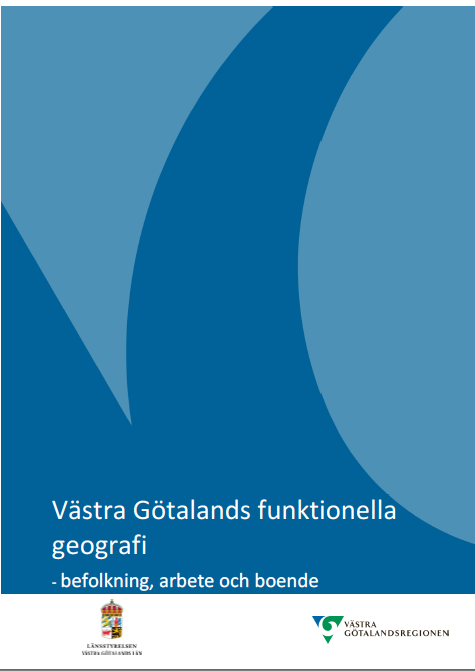 Öka tillgängligheten och utveckla hållbar mobilitet Driva specifik utveckling i olika delar av Fyrbodal Säkerställa kopplingen till kommunernas planering Skapa tillgänglighet till kompetensförsörjning i hela Fyrbodal Skapa ett distribuerat innovationssystemSkapa resursförsörjd samverkan genom tex nätverk, projekt
                      och digitaliseringSkapa balans mellan konkreta åtgärder och 
                      utvecklingsprocesserSamverka över gränser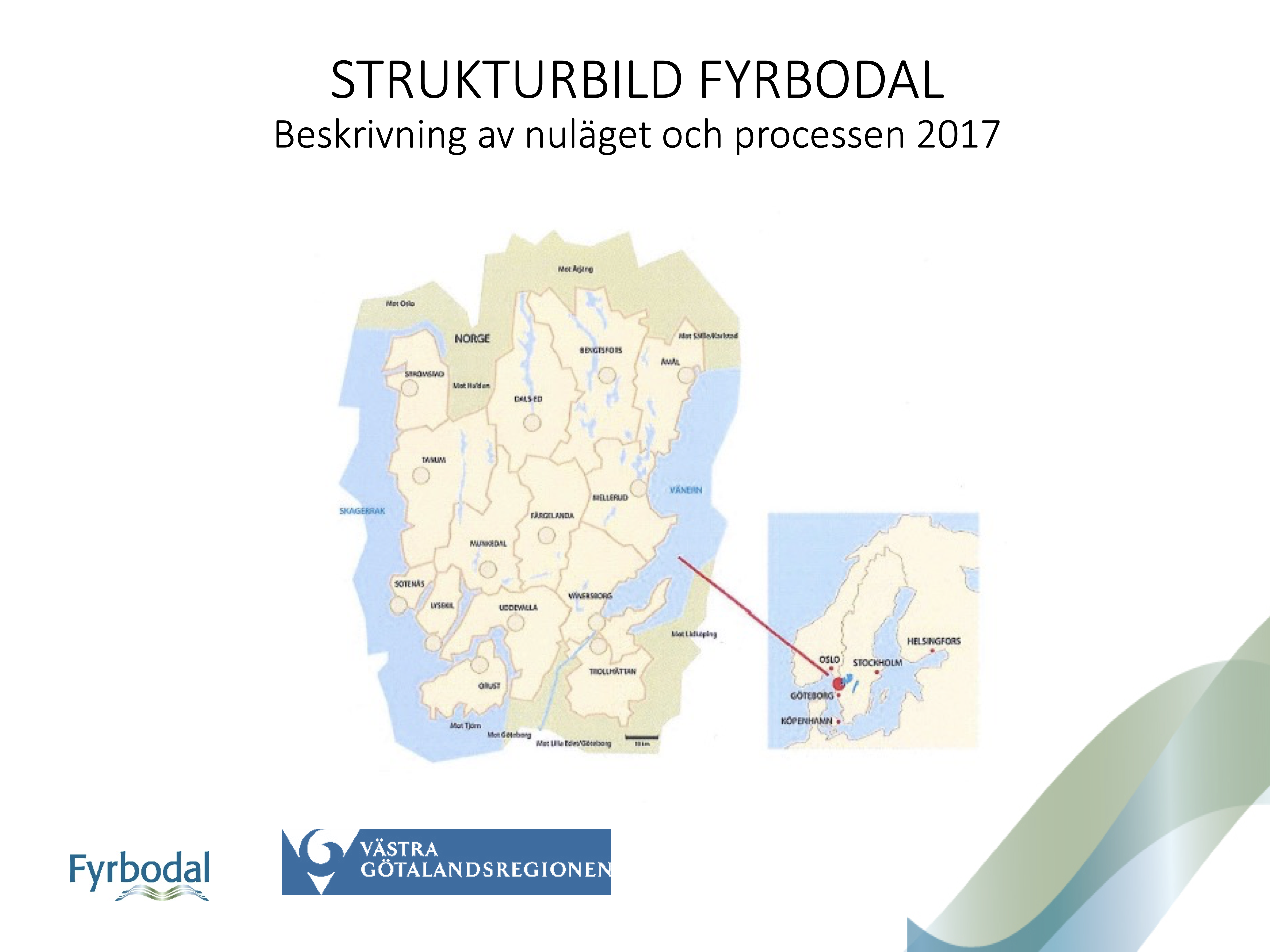 Den 22 mars 2018 beslutade direktionen för Fyrbodals kommunalförbund följande: att ge förbundsdirektören i uppdrag att fortsätta arbetet med
Strukturbild Fyrbodal, att inrätta ett nätverk för samhällsbyggnadschefer eller motsvarande, att uppdra åt nätverket att identifiera prioriterade satsningar för att 
stärka Fyrbodals utveckling med utgångspunkt i samhällsplanering. att arbetet ska ske i samverkan med befintliga nätverk, att uppdra åt förbundsdirektören att återkomma med mer information kring uppdraget, processen och tidsplanen för arbetet med Strukturbild Fyrbodal. 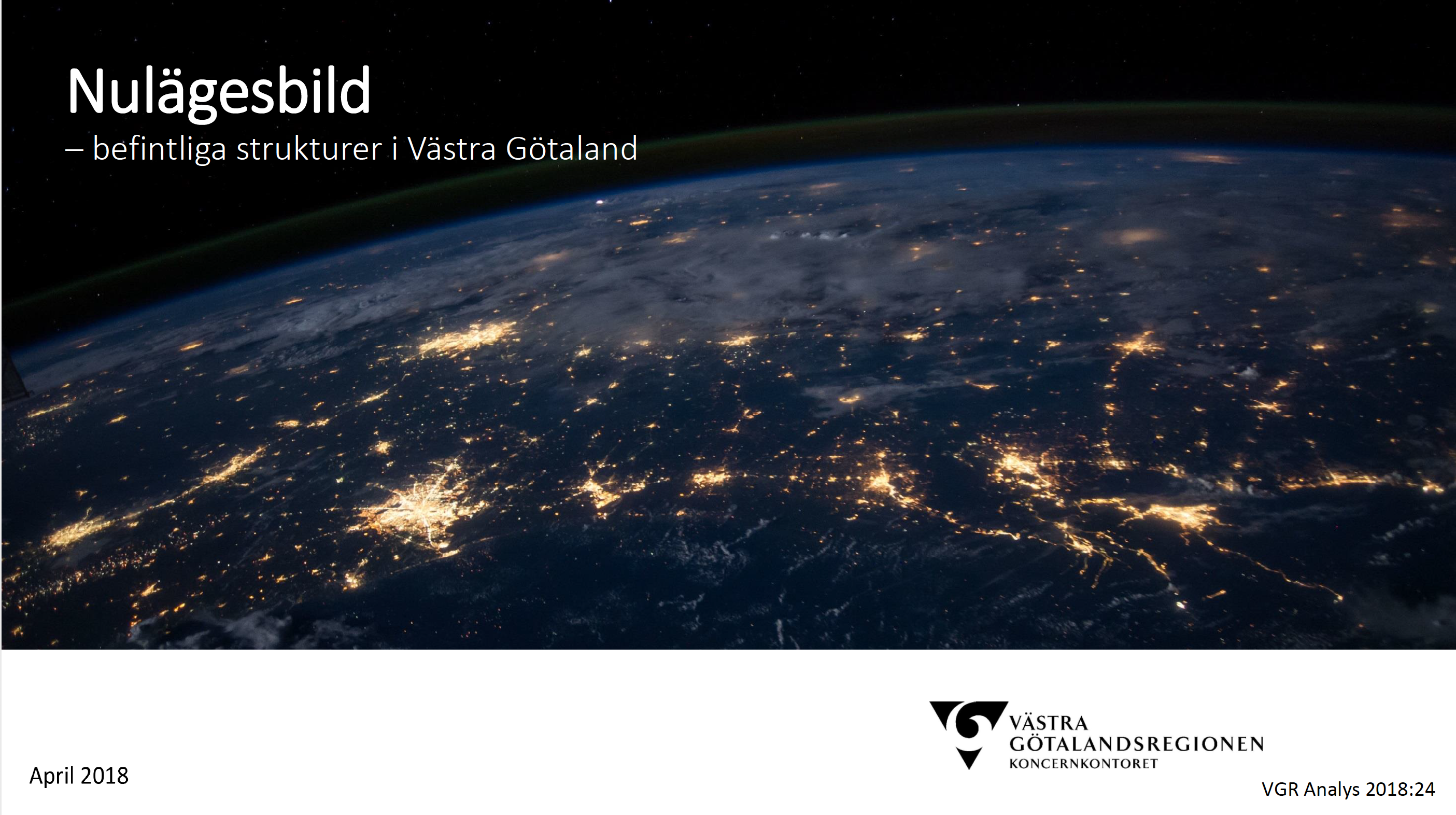 Den regionala nulägesbilden är färskvara som kräver kontinuerlig uppdatering för att kunna utgöra ett kunskapsunderlag. Senaste uppdateringen är från april 2018 och beskriver regionen utifrån ett antal olika teman som har bäring på den fysiska strukturen:GeografiBefolkningArbetsmarknadTillgänglighetInfrastrukturUtbildning  Under 2018 har ett nätverk bestående av Samhällsbyggnadschefer eller motsvarande bildats. Nätverket har träffats fyra gånger. Karaktären för mötena har varit att gå igenom och diskutera kartläggningen och se hur andra regioner i Sverige har arbetat med framtagandet av strukturbilder/målbilder.SyfteRegionala och delregionala strukturbilder är ett arbetssätt och utgör plattform och forum för viljestyrd samplanering. Arbetssättet bygger på ett mellankommunalt engagemang, ökad territoriell kunskap och förståelse för hur kommunernas olika styrkor och resursbaser bidrar till att möta de nya utmaningar som globalisering, klimatförändringar, urbanisering, digitalisering och en förändrad demografi ställer på strategisk planering. Strukturbild Fyrbodal leder till relevanta och konkreta besluts- och planeringsunderlag för både lokal och delregional utveckling och tillväxt när det gäller till exempel service, utbildning, boende, fritid, kultur, näringsliv inklusive besöksnäring och handel samt infrastruktur. Strukturbild Fyrbodal utgör underlag för delregionens inspel till kommande regionala, nationella och globala planer för hållbar utveckling och tillväxt, till exempel Agenda 2030 och RUS 2030, Genomförandeprogram 2030 och Västra Götalandsregionens Strukturbild etc.Kommunalförbundets roll är att bidra med ett delregionalt perspektiv till samhällsplanering. På så sätt stärks hela delregionens och regionens utvecklings- och konkurrenskraft.MålÖvergripande målEffektivare resursanvändning och hållbar utveckling och tillväxt. Strukturbild Fyrbodal utgör en plattform och forum för viljestyrd strategisk samplanering och är underlag för delregionala inspel till övriga planer på regional, nationell och global nivå.Strukturbild Fyrbodal ska:förankras på regional och nationell nivåvara styrande för kommunalförbundetvara inspirerande och vägledande för kommunernas strategiska översiktsplanering ProjektmålProjektets mål är att utifrån en politiskt beslutad och förankrad framtidsbild för Fyrbodal, enas om färdriktning och bidra till en självbild som stärker oss som delregion såväl som enskilda kommuner.Skapa en plattform och ett forum för effektivare resursanvändning genom ökad dialog och samverkan. Bidra till ökad kunskap om samspelet mellan kommunernas, delregionen, regionen och nationens framgångsfaktorer för hållbar utveckling och tillväxt.Strukturbild Fyrbodals detaljeringsgrad och viljeinriktning ska fastställas under projektets gång.  Projektet ska identifiera strategier och löpande initiera fördjupande utvecklingsprojekt med utgångspunkt i Strukturbild Fyrbodal.DelmålEffektmålNedan redovisas de effektmål som ska uppnås genom projektet.KravspecifikationProjektkravFörutsättningarOrganisation och bemanning.Roller, ansvar och befogenheterI projektorganisationen kan man alltid delegera ansvar och befogenheter vidare till någon annan gruppering i organisationen. Det behöver då tydliggöras att man ändrat på ansvar och befogenheter. Projektorganisationen bemannas i takt med att projektet utvecklas. Organisationen som den beskrivs nedan utgår från när projektet är fullt utvecklat.Projektorganisation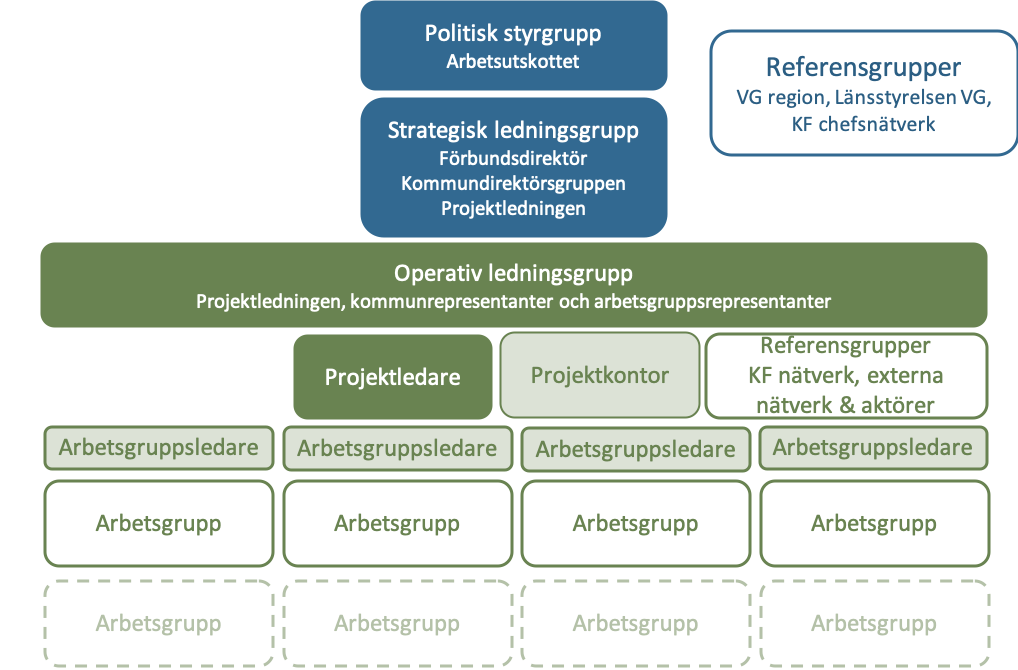 Bild 1. ProjektorganisationPolitisk styrgruppAnsvarBeslut om remissrunda för Strukturbild FyrbodalBeredning för Direktionens slutliga beslut om Strukturbild FyrbodalJuridiskt ansvarig mot finansiärStrategiskt viktiga ställningstagandenSäkerställa förankring och återkoppling i och från DirektionenBefogenheterInitiera/avsluta projektetJustera projektbudgetenPrioritera resurser till projektetTar beslut om milstolpar eller eventuell nedläggning/förlängningStrategisk ledningsgruppAnsvarAtt effektmålen realiserasAtt sätta projektets prioritet i förhållande till annat som pågår i organisationenAtt förankra projektet i ledningen och i sina hemkommuner/organisationerAtt bevaka andra satsningar och omvärldsfaktorer som kan påverka projektetAtt bjuda in till styrgruppsmötenBefogenheterTillsätta/avsätta ledningsgruppsmedlemmarTillsätta/avsätta projektledareOperativ ledningsgruppAnsvarPrioritera delaktighet och engagemang i projektets möten och aktiviteterAktivt förankra projektet i hemkommunen/organisationenUtan dröjsmål delge projektet eventuella hinder för projektets genomförande och framgångBevaka andra satsningar och omvärldsfaktorer som kan påverka projektetReferensgrupperAnsvarAgera remissinstans och ge verksamhetens godkännande till projektets plan för att arbeta och ta fram resultatSäkerställa att de resultat som projektet tar fram är användbaraAgera som projektgruppens informationskanal vad gäller att hämta in erfarenheter/önskemål frånverksamhetenAgera rådgivande avseende resultatets funktionella innehåll och användningProjektkontorAnsvarProjektbeställningen i sin helhetSäkerställa att förväntade effektresultat uppnåsTillsammans med de som ska följa upp effekterna göra en resultatplanBevaka att projektet följer tidplanHantera intressekonflikterFöredra projektstatus, beslutsunderlag, riskanalys på strategiskt ledningsgruppsmöte och styrgruppsmötenPlanera och bjuda in till operativt ledningsgruppsmötePlanera och leda arbetet i projektkontoretPrioritera mellan tid, kostnad och omfattningSe till att det finns resurser till projektetBevaka andra satsningar och omvärldsfaktorer som påverkar projektetFörfatta en slutrapport med tillhörande lärdomar och erfarenheterBefogenheterTillsätta/avsätta medarbetare inom ProjektkontoretGodkänna projektavslutTillse att det finns mottagare av projektet vid avslutAnsvarProjektmålen uppnåsTillsammans med projektledaren leda projektet i enlighet med beslutad budget, tid och omfattningTillse att styrgrupp och ledningsgrupper har tillräckligt med beslutsunderlag inför varje enskilt beslut i projektetStötta arbetsgruppsledarna i sitt arbeteHantera intressenter samt kommunikation med dessaKoordinera arbetet i projektetLeverans av projektets resultatTillse att arbetsgrupperna får jobba i lugn och ro, dvs lösa eventuella konflikter som finns kan uppståPlanera, leda och kalla till projektmöten (där projektledare och arbetsgruppsledarna ingår)BefogenheterFatta beslut inom ramen för projektets budget, tid och omfattningProjektkontorAnsvarIngår i ProjektkontoretUppdatera projektledningen månadsvis med intäkter och utgifterVara strategiskt rådgivande i projektfinansiella frågorVara behjälplig med att sammanställa rekvisition vid avropAnsvarar för dokumentation, diarieföring, GDPR, LOU etcProjektkontorAnsvarIngår i ProjektkontoretTa fram och genomföra kommunikationsplanenLöpande informera om projektets arbete i prioriterade kanalerVara behjälplig med att planera, genomföra och dokumentera dialogmöten (rådslag), workshops seminarier etcBefogenheterFatta beslut inom ramen för projektets kommunikationsbudgetAnalys/Modulering/SakkunskapAnsvarInsamling och analys av statistikSäkerställer att statistik och fakta är korrektUppdaterar kartläggningen NulägesbildGenomför moduleringarBidrar med sakkunskap/utredningar etcArbetsgruppArbetsgrupperna ska bestå av personer med olika befattningar/sysselsättningar/funktioner som är relevanta för arbetsgruppens område. Varje arbetsgrupp ska ledas av en gruppledare som också ingår i den operativa ledningsgruppen. En arbetsgrupp kan starta och avslutas vid behov när som helst under projektet.AnsvarArbetsgruppledarna ingår i ProjektkontoretArbetsgruppen ska kunna prioritera projektet över sitt dagliga arbete Bistå i framtagandet av underlagVerka för att uppnå samverkan och bidra med nytänkande i satsningarFörankra insatsen och överlämning av insats till mottagareBefogenheterGenomföra projektaktiviteter inom ramen för projektplanBemanningsplanResursplaneringKostnader och finansieringProjektet beräknas under hela projekttiden ha vissa baskostnader som redovisas nedan. När utvecklingsprojekt startas ökar också dessa baskostnader (uppskattat 2020 och 2021). Ökningen av baskostnaderna finansieras då genom utvecklingsprojekten.Kommunikation och kvalitetssäkringKommunikationsplanKommunikationsplanen specificeras i ”Strukturbild Fyrbodal – Kommunikationsplan”.Tidplan och leveransTidplan med huvudaktiviteter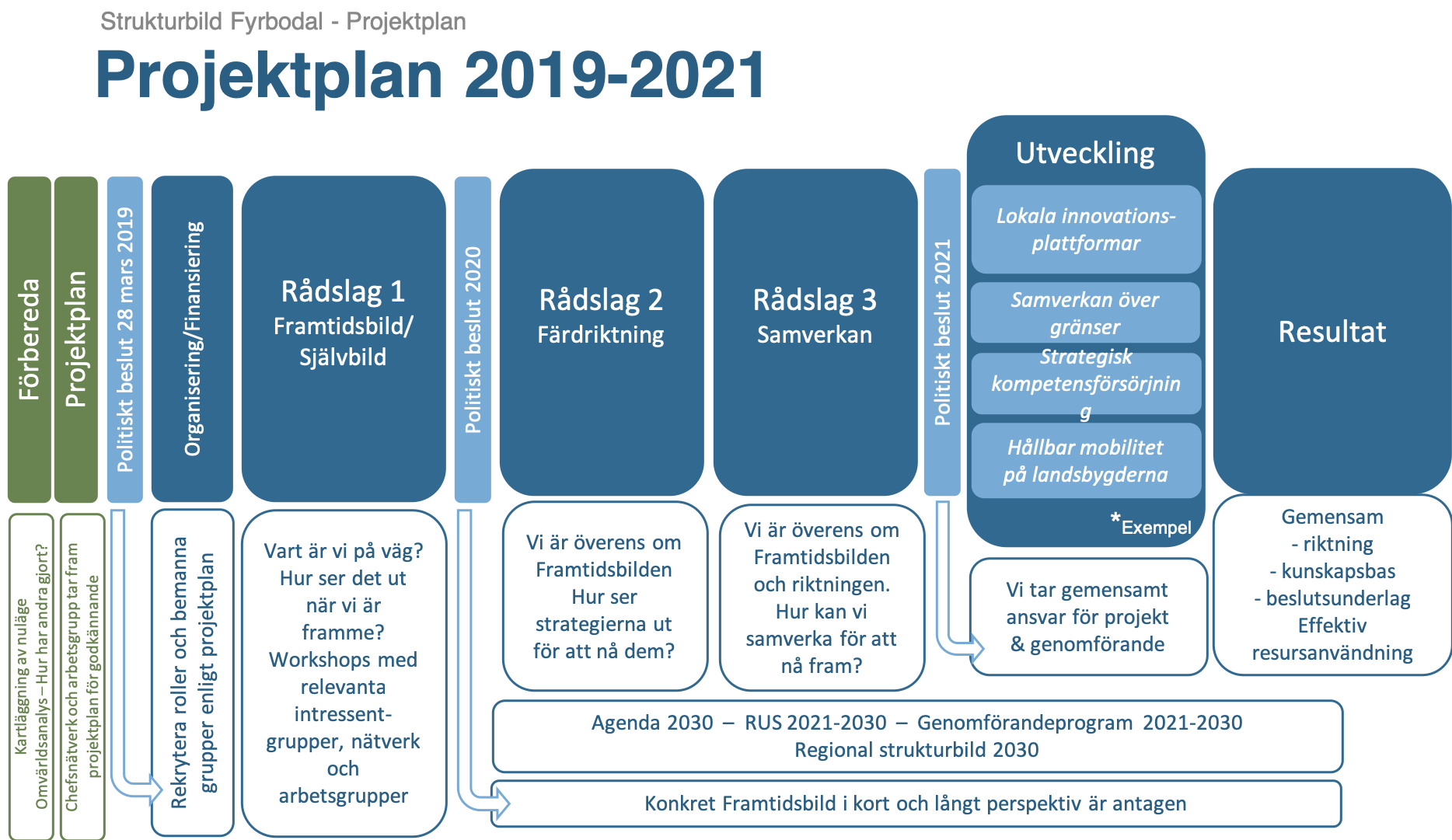 AktivitetsplaneringMilstolpeplanAktivitetsplanSe ”Strukturbild Fyrbodal – Aktivitetsplan”. RiskhanteringsplanProjektledaren är ansvarig för att åtgärda riskerna med hjälp av styrgrupp och ledningsgrupp. S står för Sannolikhet som bedöms på en skala från 1-5 där 1 är lägsta och 5 är högsta.
K står för konsekvens som bedöms på en skapa från 1-5 där 1 är ingen och 5 är omfattande
R står för riskvärde och är värdena för sannolikhet och konsekvens multiplicerade. Ett riskvärde mellan 1-6 anses vara lågt (projektledares befogenheter)Ett riskvärde mellan 8-12 anses vara medel (projektledares befogenheter)Ett riskvärde mellan 15-25 anses vara högt (styrgruppens befogenheter)För risk- och hanteringsplan se ”Strukturbild Fyrbodal – Riskhantering”. Godkännande ProjektnamnProjektnummerBeställareDirektionen Fyrbodals kommunalförbundFinansiärKommunalförbundet och regionala utvecklingsmedel (strukturfonder)ProjektledningAnna Lärk StåhlbergIDDelmålResultat som ska uppnås1Framtidsbild konkretiseras och antas av DirektionenFramtidsbilden blir utgångspunkt för viljeinriktning och strategi2Strukturerad dialog och samverkanStrukturbild Fyrbodal blir ett forum för utbyte och diskussion i frågor som rör gemensam samhällsplanering och hållbar utveckling3Utvecklingsprojekt initierasUtvecklingsprojekten verkställer strategier och leder mot framtidsbilden (den röda tråden)456EffektresultatBeskrivningResurseffektiv planeringStrukturbild Fyrbodal utgör gemensam kunskapsplattform och underlag för delregionala beslut och är ett stöd för mellankommunal viljestyrd planeringViljeinriktning och strategi är definieradePrioriterade utvecklingsprojekt för Fyrbodal identifieras och initieras löpande baserade på strategiernaKompetensutvecklingGenom Strukturbild Fyrbodal ökar kunskapen om samspelet mellan kommunernas, delregionen, regionen och nationens framgångsfaktorer för hållbar utveckling och tillväxt. KravKravställarePrioritetPolitiken involveras och engageras löpande i processen StyrgruppenHögstaProjektets arbetsprocess ska vara transparant och lätt att ta del av för alla intressenterStyrgruppenHögstaProjektresultat ska löpande kommuniceras i prioriterade kanalerStyrgruppenHögstaRelevanta myndigheter på regional och nationell nivå involveras och informeras löpande i processenStyrgruppenHögstaNätverk och befintliga samverkansstrukturer ska involveras i processenStrategisk ledningsgruppHögstaNyckeltjänstepersoner i kommunerna involveras och engageras löpande i processenStrategisk ledningsgruppHögstaKravKravställarePrioritetPolitiker deltar aktivt i anordnade rådslag, workshops och seminarierStrategisk ledningsgruppHögstaNyckeltjänstepersoner i kommunerna ges möjlighet att prioritera tid och engagemang i processen Strategisk ledningsgruppHögstaProjektet medges tillräckliga resurser för att utveckla en digital plattform ”intranät” där relevant arbetsmaterial finns tillgängligt för alla intressenterStrategisk ledningsgruppHögstaProjektet medges tillräckliga resurser för att utveckla landningssidan där projektresultat och relevant projektinformation löpande publiceras ”www.fyrbodal.se/strukturbild”Strategisk ledningsgruppHögstaNätverk och befintliga samverkansstrukturer ges möjlighet att prioritera tid och engagemang i processenStrategisk ledningsgruppHögstaIntressentProjektägareIntresse i projektetEn långsiktigt hållbar delregion, förutsätter gemensam övergripande bild av regionens fysiska struktur och viljeinriktningVad behöver vi från dem?En konkret och övergripande framtidsbild för delregion FyrbodalStort engagemang i processen och ambassadörskap för projektets framgångBeslut i strategiskt viktiga frågor Hantering av intressentIntressenten behöver Konkret formulerade krav/beslutsunderlagTydlig kommunikationTid för politiska diskussioner och förankringLång framförhållning för mötenIntressentUppdragsgivareIntresse i projektetSom övergripande ansvariga i sina hemkommuner är det uppdragsgivarnas sammanlagda ansvar för implementering som fastställer framgångsfaktorn för projektetFörbundsdirektören är sammankallande för ledningsgruppenVad behöver vi från dem?Tydlig styrning och stort intresse för projektets framgång Sanktionering att medarbetare tillåts aktivt delta under processenHantering av intressentIntressenten behöver Konkret formulerade behov/kravFörändringshanteringsplanFörankrad projektplanLång framförhållning för mötenIntressentProjektledningIntresse i projektetProjektledningen bör ha betydande intresse av att projektet ska lyckas då det är deras sammanlagda ansvar för implementering på hemmaplanVad behöver vi från dem?Att tid och engagemang avsätts för att driva och delta i projektets operativa arbeteHantering av intressentIntressenten behöverKonkret formulerade behov/kravFörankrad projektplanLång framförhållning för möten IntressentReferensgrupperIntresse i projektetProjektet har flera referensgrupper fördelat i två nivåer. Nivå 1 är framförallt övriga myndigheter samt kommunernas ledande chefer. Deras intresse är mycket stort då Fyrbodal är en del av ett större regionalt och nationellt planeringsområde.Referensgrupperna i Nivå 2 har generellt ett mer operativt intresse i projektet då de är en del i implementeringen av resultaten i sina respektive organisationer.Vad behöver vi från dem?Att de delar med sig av kunskap, erfarenheter och synpunkter.Hantering av intressentDe bjuds in att delta i rådslag, workshops och seminarier. De hålls löpande informerade genom prioriterade kommunikationskanaler.IntressentProjektledareIntressentDelprojektledare/ProcessledareIntressentProjektcontrollerIntressentProjektkommunikatörIntressentExterna tjänsterIntressentArbetsgruppsledare och arbetsgrupperRollBemannas avProjektägarePolitisk styrgrupp/Direktionens AUUppdragsgivareStrategisk ledningsgrupp/Förbundsdirektör, Kommunchefer, ProjektledareProjektledningOperativ ledningsgrupp/Projektledare, Delprojektledare, Kommunrepresentanter, ArbetsgruppsledareProjektledareVakantDelprojektledare/ProcessledareVakantProjektcontrollerVakantProjektkommunikatörVakantAnalytiker/utredare/forskare/(Analysenheter VG Region samt externa tjänster)ArbetsgruppsledareTillsätts löpande när arbetsgrupper startasKostnaderBudgeterat (april-december) 2019Uppskattning 2020 Uppskattning 2021Projektkontor (lönekostnader ink lönebikostnader)1 401 4324 624 0264 624 026Kommunikation (material, hemsida etc)50 000180 000180 000Externa tjänster (analys, modulering, utredningar etc)100 000200 000200 000Rådslag (hantering av deltagare, förtäring, lokaler etc)20 00030 00030 000Utvecklingsprojekt Summa1 571 4324 654 0264 654 026MilstolpePåbörjasAvslutasPolitiskt beslut för projektstart28 mars 2019Rådslag 1 Q4 2019Q4 2020Beslut Framtidsbild/SjälvbildQ4 2020Rådslag 220212021Rådslag 320212021Beslut Färdriktning/Samverkan2021Martin CarlingOrdförande DirektionenJeanette LämmelFörbundsdirektörUddevalla 2019-03-28Uddevalla 2019-03-28